OutdoorspieleSkizzen und Bilder zum EinfügenGeländespiele dagegen finden häufig auf einem quadratischen Spielfeld statt. Dieses kann je nach Schwierigkeitsgrad in einem übersichtlichen Bereich (z.B. Sportplatz) oder in unwegsamem Gelände (z.B. Wald) liegen. Die Spieler treten bei dieser Spielform in direkten Kontakt mit ihren Gegner. Bei manchen Geländespielen ist es sogar erlaubt den Gegner aktiv zu behindern (z.B. durch Gefangennahme). Dementsprechend können sie sich durch Strategien (z.B. Verstecken, Anschleichen etc.) Vorteile verschaffen und damit den Spielverlauf aktiv mit gestalten. Vorteile: Das Spiel erhält durch die Mitwirkung vieler Charaktere eine große Dynamik und bleibt stets spannend. Bis zum Ende ist nicht vorhersehbar wer gewinnt. Nachteile: Es kann zu einem Ungleichgewicht zwischen starken und schwachen Teams kommen. Damit niemand vorzeitig aufgibt, lohnt es sich Sicherheitsmechanismen und Reaktivierungsmaßnahmen einzubauen.allgemeine Planung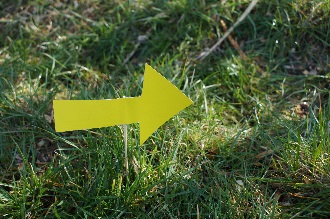 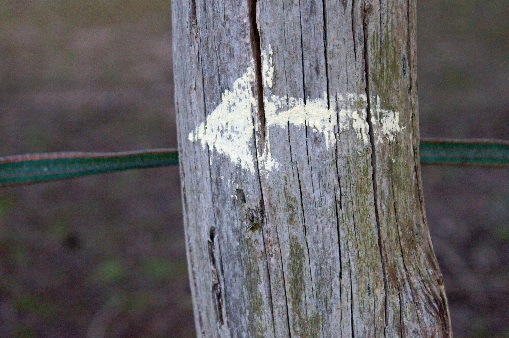 Einfache Schnitzeljagden – Verfolgungsjagd – VorbereitungEinfache Schnitzeljagden – Die Schmugglerbande - VorbereitungEinfache Schnitzeljagden – Erobere die Flagge – SpielablaufEinfache Schnitzeljagden – Bergungskommando – VorbereitungEinfache Schnitzeljagden – Leiterspiel – Vorbereitung 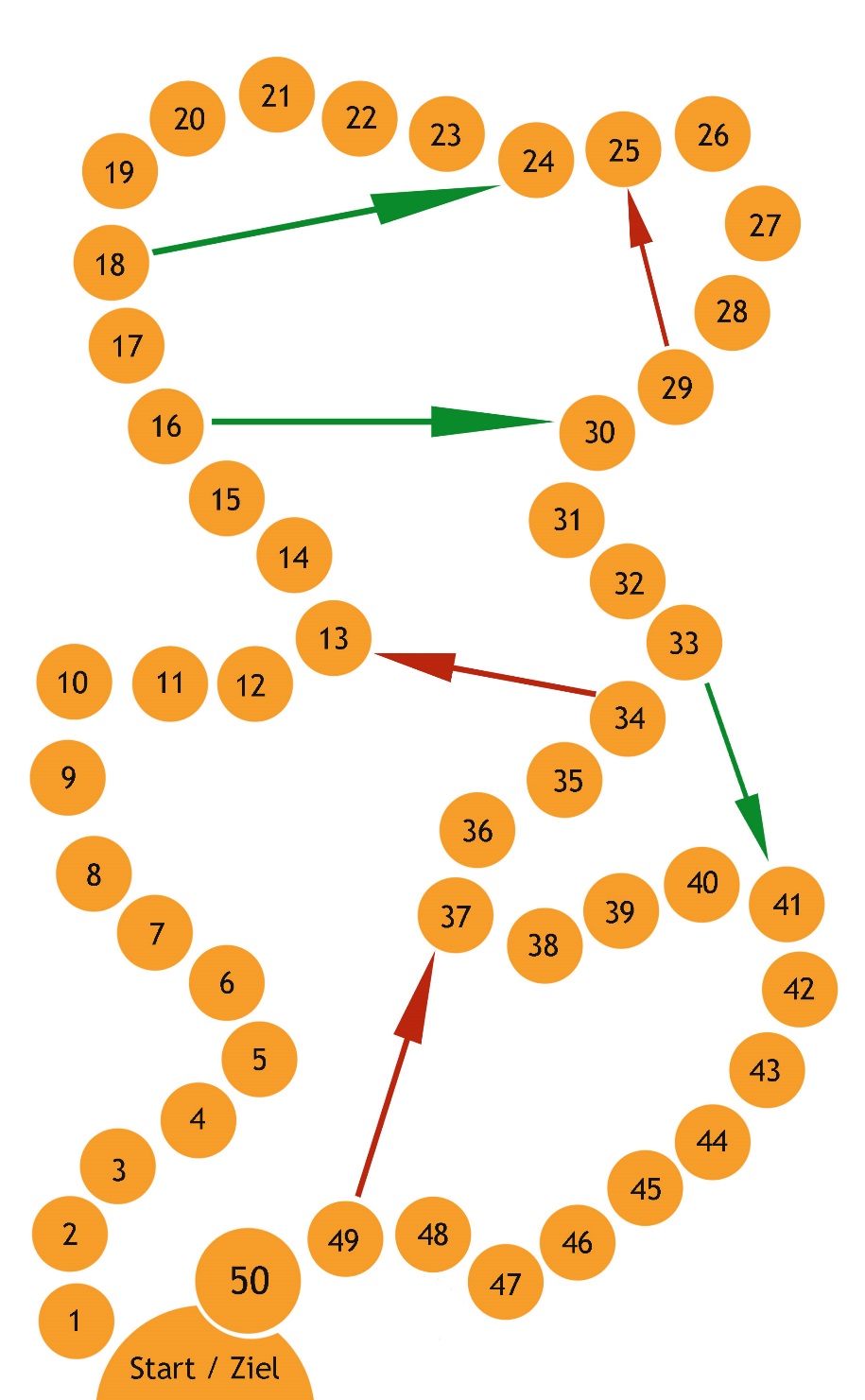 Einfache Schnitzeljagden – Fahnensuche – VorbereitungEinfache Schnitzeljagden – Kerzentransport – VorbereitungEinfache Schnitzeljagden – Panzerknacker – VorbereitungThematische Oudoorspiele – Auf dem Bauernhof geht’s rund – Tierische Give-Aways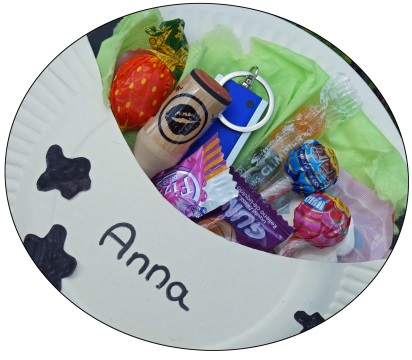 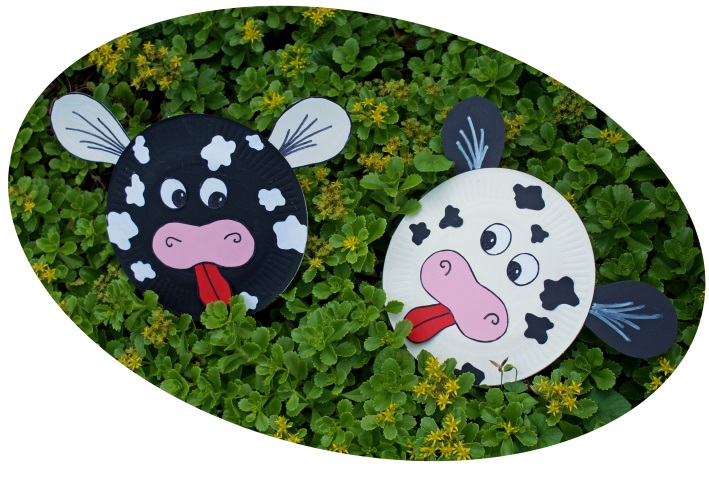 Thematische Oudoorspiele – Auf dem Bauernhof geht’s rund – Filzblumen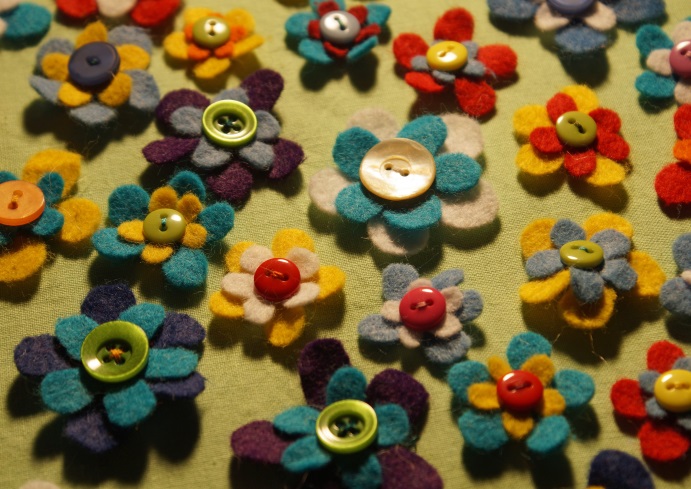 Thematische Oudoorspiele – Die mysteriöse eierlegende Wollmilchsau - Vorbereitung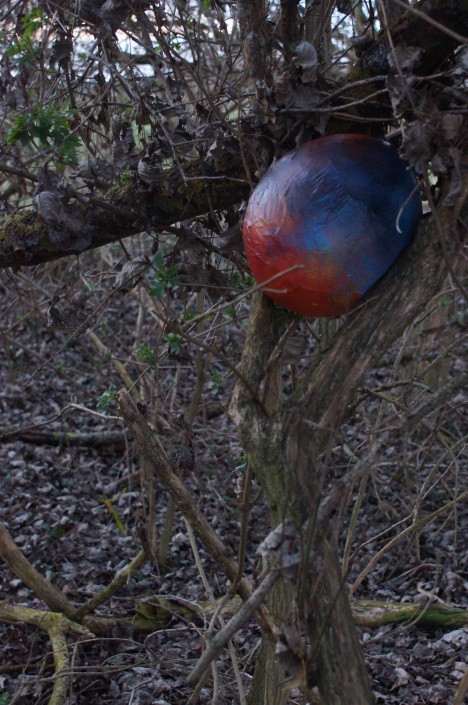 Thematische Oudoorspiele – Die mysteriöse eierlegende Wollmilchsau – Aufgabe 2: Phantombild zeichnen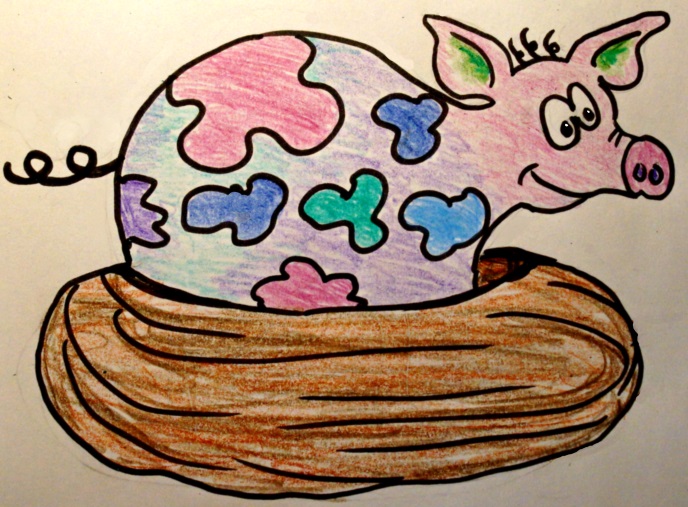 Thematische Outdoorspiele – Astronautennest – Vorbereitung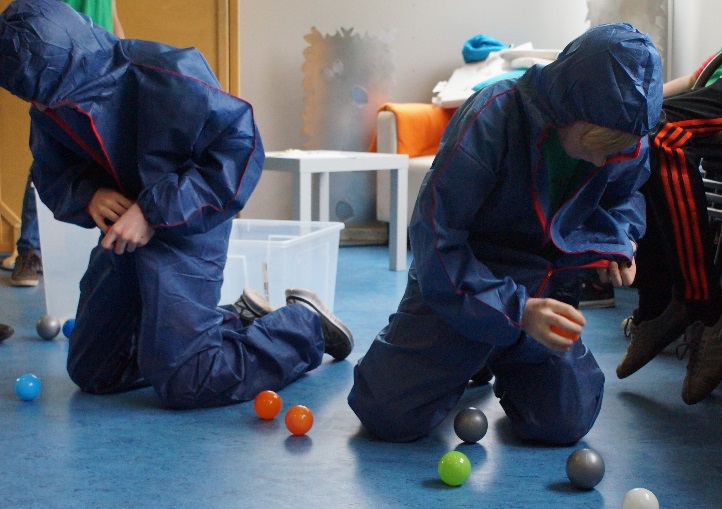 Thematische Outdoorspiele – Astronautennest – Spiel 5: Gesteinsprobe nehmen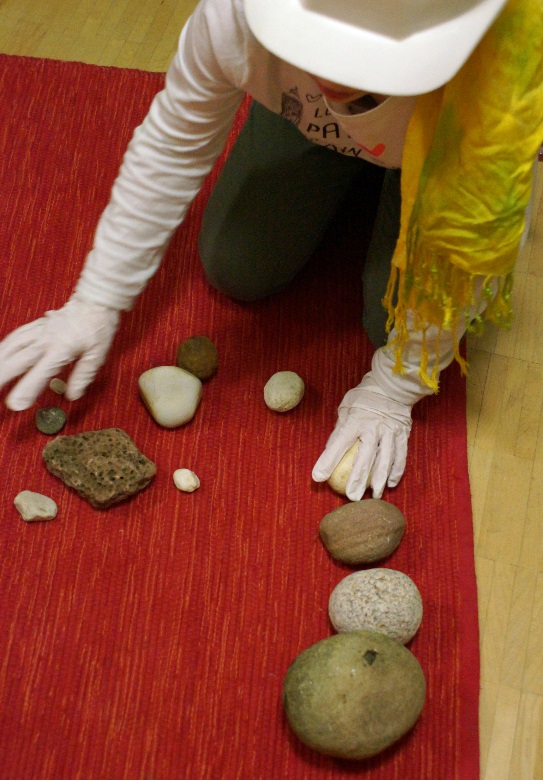 